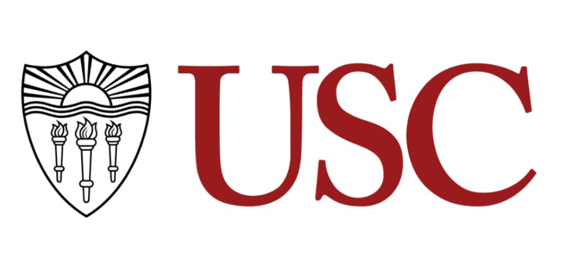 Covid Safety Compliance Understanding and AgreementDue to concerns regarding the spread of COVID-19 in California and around the world, USC and the School of Cinematic Arts (SCA) have taken a strong stance regarding the need for safe and mindful behaviors among all members of the SCA community.  Medical authorities agree that even the young and healthy are capable, if infected, of becoming ill, or of being non-symptomatic, unconscious vectors of the disease’s spread.  The health and wellbeing of all community members has to be our paramount concern as we return to learning and collaborating together.  We understand that attentiveness to the concerns of all SCA community members – students, staff and faculty, including those with underlying health conditions  -- is simply an extension of the key principle of creative collaboration that has guided our school for decades. We’re all in this pandemic together and need to behave accordingly.All of SCA’s production work, whether “Virtual” or “in-person, will be governed by rules laid out in each course syllabus. Compliance with these regulations will be monitored by faculty in conjunction with SCA designated Covid Monitors.  The rules follow the guidelines in SCA-Covid Production Protocols, which follows SAG/DGA and other industry protocols, and are being interpreted by a SAG-certified SCA Covid Advisor.Students indicate their agreement to abide by these regulations by enrolling in the production program fall semester 2021.SCA Fall 2021 Production ProtocolsAs of   08/17/21Vaccination• Only fully vaccinated individuals or approved exempt USC students are allowed toparticipate on SCA productions. This applies to all members of the cast and crew —including but not limited to extras, production assistants, stunt coordinators, make-upartists, studio teachers, etc.• An individual is considered fully vaccinated two weeks after receiving a single dose ofthe Johnson & Johnson vaccine or two weeks after receiving the second dose of thePfizer or Moderna vaccine or a vaccine authorized for emergency use by the WorldHealth Organization.• At least 7 days before the start of production, the Student Producer must obtain proof ofvaccination from every member of the production team — crew, cast, and anyone elsepresent on set.• The Student Producer must submit proof of vaccination to the Lead SA and Lead Facultyof the class before the start of production.• USC students who are unable to receive a Covid-19 vaccine because of approved medicalcontraindication, disability, or sincerely held religious belief, practice, or observance,may seek an accommodation by which they are tested a minimum of 3 times per week inlieu of vaccination. This applies only to USC students who have received an approvedexemption from the University.Testing• All cast and crew must provide the Student Producer a copy of a negative Covid-19 PCRlab-based test taken within 72 hours of the start of shooting.• Any unvaccinated USC student who has received an approved exemption from theUniversity must show proof to the Student Producer of three (3) negative PCR lab-basedCovid-19 tests taken within the week prior to the start of shooting.• The Lead SA and Lead Faculty must be given proof of all negative Covid test resultsprior to the start of shooting.• If any individual tests positive for Covid-19, that person will not participate in theproduction and will immediately inform the Student Producer and the University bycontacting the USC COVID-19 hotline at 213-740-6291 or covid19@usc.edu.• NOTE: If the individual who tested positive for Covid-19 used the USC Student Health’sPop Testing program, you do not need to notify the University, as positive results areautomatically followed-up with contact-tracing interviews.• The Student Producer must immediately inform the Lead SA and the Lead Faculty of theclass of any positive test results and will make certain that the individual who testedpositive immediately contacts the USC COVID-19 Hotline.Symptoms• If during production, any individual has any symptoms related to Covid-19, they mustreport the symptoms immediately to the Student Producer, who will inform the Lead SAand Lead Faculty of the class.• The individual will immediately get tested, self-isolate, wear a mask, and practice socialdistancing. This individual will not return to the production unless they have a negativeCovid-19 test 72 hours prior to returning to the set and then another negative test 36-48hours prior to returning to the set.Masking• During shoot days, all personnel must always wear a mask while on set. Performers inthe film will only remove masks on set during takes and rehearsals.Meals• All meals will be eaten outdoors, away from the shooting area. Individuals may removetheir masks for eating or drinking, and they will maintain a social distance of at least sixfeet from other cast and crew members.• All meals must be in individually packaged servings, and beverages will come inindividual bottles. No shared or buffet-style food or drinks will be allowed. Cast andcrew have the option of bringing their own meals, as long as they are not shared withother cast and crew members.Cast and Crew Limitations• The number of cast and crew members on CTPR 294, 310, 507, and 508 productionsmust not exceed a total of 10 people on set on any production day. The number of castand crew members on CTPR 290 productions must not exceed a total of 7 people on seton any production day.• All SCA productions are encouraged to limit on-set intimacy and stunt work.Casting, Rehearsals, and Production Meetings• All SCA productions are encouraged to cast performers who are above 12 years old. Ifyou have a minor on your set, the minor, the guardian on the set, and the studio teacherall need to follow testing protocols.• All casting must be done remotely by video conference. Production meetings andrehearsals should be done remotely whenever possible.• If you have an in-person production meeting, individuals must wear face masks at alltimes. If you have an in-person rehearsal with an unmasked actor, they must produce acurrent negative Covid test. Everyone must follow proper health and hygiene protocolsand attempt to maintain social distancing.Student Producers• Although Student Producers are responsible for ensuring that SCA Safety Protocols arestrictly followed by all cast and crew members, it is incumbent on all key crew to makesure these rules and regulations are followed.• Student Producers are responsible for submitting all the necessary Covid-relateddocumentation — including proof of vaccination for all cast and crew members and proofof negative test results for all cast and crew members — to the Lead SA and Lead Facultyprior to the start of production.• If all the necessary Covid-related documents are not submitted to the Lead SA and LeadFaculty prior to the start of production, the project will not receive a greenlight and willnot be allowed to begin production.Violations of Covid Protocols• If any of the Covid-19 safety protocols are violated, the SCA production may besuspended or shut down immediately and students could potentially receive a failinggrade for the project.USC Covid-19 Resource Center• For the latest Covid-19 information, updates, and support for the USC community, visitthe USC COVID-19 Resource Center at https://coronavirus.usc.edu/SCA COVID Advisor• David Maquiling will be on staff to answer any questions regarding COVIDcompliance. There will be a COVID Production Protocols Seminar recording forstudents and faculty to view on SCA Community. David can be reached atmaquilin@usc.edu